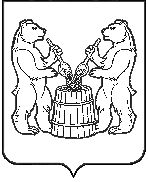 Устьянский муниципальный районАрхангельской областиСОБРАНИЕ ДЕПУТАТОВШестого созыва Тридцатая сессияРЕШЕНИЕОб установлении денежного вознагражденияпредседателю  Контрольно-счетной комиссии Устьянского муниципального района Архангельской области              В соответствии со статьей 20.1 Федерального закона от 07 февраля 2011года №6-ФЗ «Об общих принципах организации и деятельности контрольно-счетных органов субъектов Российской Федерации и муниципальных образований и  п.2 статьи 4 областного закона от 24 июня 2009 года №37-4-ОЗ «О гарантиях осуществления полномочий лиц, замещающих отдельные муниципальные должности муниципальных образований Архангельской области Собрание депутатов Устьянского муниципального района Архангельской области Р Е Ш А Е Т: Установить  председателю контрольно-счетной комиссии Устьянского муниципального района ежемесячное денежное вознаграждение  в размере _________рублей, в состав которого входят все виды выплат, причитающиеся ему за исполнение обязанностей по замещающей должности. Установить, что для лиц, указанных в пункте 1 настоящего решения, иные условия труда не применяются.Определить, что на денежное вознаграждение лица, указанного в пункте 1 настоящего решения, начисляются районный коэффициент и процентная надбавка за стаж работы в районах Крайнего Севера и приравненных к ним местностях в порядке, установленном статьей 316 Трудового кодекса Российской Федерации.Размер денежного вознаграждения лицу, указанному  в пункте 1 настоящего решения, увеличиваются (индексируются) Собранием депутатов Устьянского муниципального района Архангельской области в сроки и размерах, которые установлены для лиц, замещающих государственные должности Российской Федерации и государственные должности Архангельской области.При  увеличении (индексации) размера денежного вознаграждения его размер подлежит округлению до целого рубля в сторону увеличения.Опубликовать настоящее решение  в муниципальном вестнике «Устьяны» и разместить на официальном сайте администрации Устьянского муниципального района Архангельской области. Настоящее решение вступает в силу после официального опубликования.но не ранее чем со дня вступления в силу областного закона «О внесении изменений в отдельные областные законы в связи с принятием Федерального закона от 01 июля 2021года №255-ФЗ «О внесении изменений в Федеральный закон «Об общих принципах организации и деятельности контрольно-счетных органов субъектов Российской Федерации и муниципальных образований» и отдельные законодательные акты Российской Федерации».Председатель Собрания депутатовУстьянского муниципального района                                                                    Т.П. ПоповаГлава Устьянского муниципального района                                                         С.А. Котлов(165210 Архангельская область, Устьянский район п. Октябрьский, ул. Комсомольская д.7  тел/факс 5-12-75 e-mail: sdepust@mail.ru)от 22 октября2021 года      № 